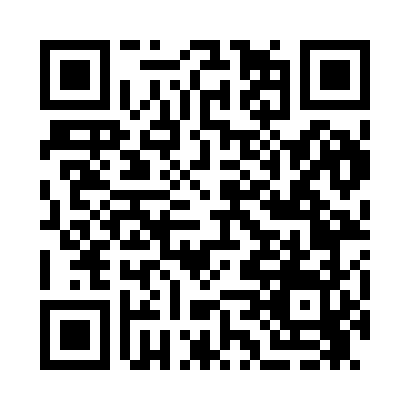 Prayer times for Arbor Vitae, Wisconsin, USAMon 1 Jul 2024 - Wed 31 Jul 2024High Latitude Method: Angle Based RulePrayer Calculation Method: Islamic Society of North AmericaAsar Calculation Method: ShafiPrayer times provided by https://www.salahtimes.comDateDayFajrSunriseDhuhrAsrMaghribIsha1Mon3:125:131:035:138:5310:522Tue3:135:131:035:138:5210:523Wed3:145:141:035:138:5210:514Thu3:165:141:035:138:5210:505Fri3:175:151:035:138:5110:506Sat3:185:161:045:138:5110:497Sun3:195:171:045:138:5010:488Mon3:205:171:045:138:5010:479Tue3:225:181:045:138:4910:4610Wed3:235:191:045:138:4910:4511Thu3:255:201:045:138:4810:4312Fri3:265:211:045:138:4810:4213Sat3:275:221:055:138:4710:4114Sun3:295:231:055:138:4610:4015Mon3:315:241:055:138:4510:3816Tue3:325:251:055:138:4510:3717Wed3:345:261:055:128:4410:3518Thu3:355:271:055:128:4310:3419Fri3:375:281:055:128:4210:3220Sat3:395:291:055:128:4110:3121Sun3:405:301:055:118:4010:2922Mon3:425:311:055:118:3910:2723Tue3:445:321:055:118:3810:2624Wed3:465:331:055:108:3710:2425Thu3:475:341:055:108:3610:2226Fri3:495:351:055:108:3510:2027Sat3:515:361:055:098:3310:1928Sun3:535:371:055:098:3210:1729Mon3:545:391:055:088:3110:1530Tue3:565:401:055:088:3010:1331Wed3:585:411:055:078:2810:11